Использование  приёмов мнемотехники  на урокахв начальных классах.Уважаемые коллеги. Я, Звездина Татьяна Станиславовна, работаю в МБОУ «Краснослободская средняя общеобразовательная школа №1». Стажпедагогической  работы более27 лет.Тема моей публикации «Использование приемов мнемотехники на уроках в начальных классах».Со стороны взрослых бывает много жалоб на плохую память ребенка. Дети часто не могут вспомнить, чем они занимались в школе, что сегодня им задано на дом. В то же время родители говорят, что их ребенок великолепно запоминает рекламу или может легко пересказать очередную серию любимого мультфильма.Дело в том, в первом случае требуется произвольное запоминание, а во втором действует непроизвольное, основанное на эмоциях и интересе.Память бывает кратковременной (точное воспроизведение спустя несколько десятков секунд после однократного предъявления информации) и долговременной (воспроизведение информации через достаточно длительное время).Детей необходимо обучить методам и приёмам переработки и запоминания информации, к которым можно отнести мнемотехнику.Мнемоника – искусство улучшать, укреплять память, звучать и помнить много”. В. И. Даль“Мнемоника – совокупность правил и приемов, имеющих целью облегчить запоминание возможно большего числа сведений, фактов”. Д. Н. УшаковСлова “мнемотехника” и “мнемоника” обозначают одно и то же – техника запоминания. Они происходят от греческого “mnemonikon” – искусство запоминания. Совокупность приемов и способов, облегчающих запоминание и увеличивающих объем памяти путем образования искусственных ассоциаций.Как любая работа, мнемотехника строится от простого к сложномуШерлок Холмс, известный интеллектуал, любил говорить: «Самый совершенный в мире мозг ржавеет без дела».Если бы учителя начальной школы были знакомы с основами мнемотехники, то они бы не ограничивались приемом символизации - обозначением буквы зрительным образом. Если идти дальше и применить второй этап запоминания "Соединение образов", то ребенок смог бы запомнить алфавит на глазах преподавателя всего за несколько минут. Для этого "чуда" необходимо объяснить ребенку (и учителю), что для последовательного запоминания алфавита нужно соединять в воображении образы, обозначающие буквы. С помощью аналогичной техники легко можно запомнить любой алфавит. Так, японская азбука хирагана (46 знаков со сложным написанием) запоминается последовательно вместе со звучанием и написанием букв примерно за 40-60 минут.Когда мы выбираем учебники, мы всегда стараемся выбрать хорошо иллюстрированные книги. Иллюстрации позволяют лучше понять учебный материал. Многие фундаментальные принципы мнемотехники зафиксированы в языке в виде пословиц и поговорок: "Лучше один раз увидеть, чем сто раз услышать".Иногда кажется: ребенку мешает учиться в полную силу плохая память. Да, бывают такие заболевания и состояния, при которых страдают процессы запоминания. И все же для большинства учащихся ссылки на плохую память несерьезны. Исследования показывают, что уровень механического запоминания среди школьников одного возраста колеблется незначительно. А вот различия в произвольном запоминании могут быть очень существенными. Дело в мотивации ребенка и в умении использовать специальные приемы запоминания.Да, иногда становится жаль своего школьника. Сколько всего надо запомнить: и правила, и теоремы, и правописание словарных слов, и исторические даты, и стихи, и разные таблицы... Чем ему помочь?- Первое, с чего нужно начать, - вселить в ребенка уверенность, что у него хорошая память, что он может запомнить все, что необходимо. Научите вашего школьника приемам внушения и самовнушения. Для этого утром, затем перед приготовлением уроков и вечером перед сном ребенок дает сам себе установку: "Я могу запомнить все, что нужно! У меня прекрасная память!" Полезна установка и на значимость запоминаемого материала: "Без этого правила мне не прожить! Я запомню ее на всю жизнь!"Определите, какой у вашего школьника ведущий тип памяти, и научите его пользоваться преимуществами этого типа. Имеются в виду зрительная, слуховая и двигательная память. Нужно еще иметь в виду, что некоторые люди успешнее запоминают конкретные предметы, рисунки, образы (образная память). Другие - знаки и символы (знаковая память). Кто-то обладает прекрасной памятью на слова (словесная память).Не делайте ставку на механическую память и на многократное повторение. Если ребенок привыкнет при приготовлении уроков пользоваться приемами активной умственной обработки учебного материала, специальные усилия по запоминанию просто не понадобятся.       При работе в начальной школе со словарными словами, написание которых требует запоминания, ученики сталкиваются с проблемой. Какую букву гласного или согласного звука писать в слабой позиции? Как ее запомнить? Я решила предложить учащимся несколько мнемонических приемов, которые облегчили запоминание правильного написания слов из словаря. Приведу примеры работы над конкретными словами.При работе со словом “девочка” вывешиваю рисунок и спрашиваю, какой возглас восхищения издаем мы, когда видим опрятную и хорошо выглядящую девочку? “О!” Мы говорим: “О! Девочка!” Таким образом, акцентирую внимание на букве гласного, находящегося в слабой позиции.Чтобы запомнить написание слов “шел”, “черный”, “желтый”, предлагаю рисунок ежика, который шагает в желтом плаще.Кто нарисован? Ежик. Какая буква стоит в начале слова? Запомните ее, т.к. в словах, с которыми мы познакомимся сегодня, есть эта буква. Какой по цвету ежик? (Черный) Во что одет? В желтый плащ. Что делал? Шел. На доске появляются слова с выделенной буквой е. Повторим. Шел черный ежик в желтом плаще.Кто из вас, ребята, помогал маме варить щи из капусты? Соберите пальцы щепоткой и приговаривайте: “Кап! Кап! Кап!” Мы с вами варим щи из капусты. Слышите, как аккуратно она падает в кастрюлю: кап, кап, кап, “капуста”Фонетические ассоциации (по схожести звучания)Горизонт – гори, зонт!Улица – на улице встречают знакомые лицаПетух – Петя, Петя, петушок.В слове спряталось другое словоУжин – ужи на ужинВорота – ворНекоторые слова помогают запомнить ребусы.В работе над словами из словаря часто использую стихи, например:Пишу я слово «хорошо».И в каждом слоге буква О!Запах, запад и закатПишем, дети, с буквой «А».Можно также использовать шуточные вопросы и загадки.-В каких словах ель «растет»?Учитель, картофель…-Какие слова любит лягушка?Москва, квартал, квартира…-Любимые слова вороны.Карман, картина, картофель, карандаш, карикатура…-Любимые слова рака.Трактор, ракета, завтра…-В каких словах спрятались ноты?Помидор, ребята, дорога, фасоль…Или нужно запомнить правописание трудных слов. Пусть ребенок напишет это слово, а трудную букву в нем изобразит в забавном виде. Например, в слове "погода" вместо буквы "о" можно нарисовать солнышко. Или: нужно запомнить непроверяемые "о" в словах "морковь", "огурец", "ворона", "молоко". Нарисуем ворону с сережками в виде двух "о" или бутылку с молоком с наброшенными на нее тремя кольцами. Нарисованная морковка крутит вокруг талии два обруча, а огурец гонит обруч перед собой. Теперь правописание этих слов останется в памяти навсегда.В начальной школе надо учить ребенка специальным приемам запоминания, так называемой мнемотехнике. Мнемотехника использует как образную память (использование ассоциаций, случайных, но стойких связей), так и логическую память (составление, а затем воспроизведение планов и схем). Можно начать с обучения ребенка основным приемам, а затем приучите его осознанно пользоваться ими в конкретной работе - заучивании дат, стихов, пересказе научного текста и т.д.Один из таких приемов - пиктограммы, то есть изображение содержания текста с помощью рисунков. Например, каждое слово стихотворения изображается особым значком. Важно, чтобы этот значок придумал и нарисовал сам ребенок, тогда и эффект будет больше. Потом ему достаточно взглянуть на свою пиктограмму, чтобы восстановить в памяти текст. Многие дети, особенно с речевыми нарушениями, плохо запоминают стихи. Можно попросить учителя разрешить ребенку пользоваться поначалу таким рисуночным письмом. Пройдет немного времени, и необходимость заглядывать в листок исчезнет.Использование мнемотехники для развития речи детей в настоящее время становится актуальным, так как мнемотехника - это система методов и приемов, облегчающих эффективное запоминание, увеличивающих объём памяти путём образования дополнительных ассоциаций. С использованием мнемотехники у младших школьников развивается память, мышление, внимание, воображение, а значит и речь. Дидактическим материалом служат мнемотаблицы – схемы, в которых заложена определённая информация. Использование мнемотаблиц на позволяет детям эффективнее воспринимать и перерабатывать зрительную информацию, перекодировать, сохранять и воспроизводить её в соответствии с поставленными задачами. Овладение приёмами работы с мнемотаблицами значительно сокращает время обучения и одновременно решает задачи, направленные на:- развитие основных психических процессов – памяти, внимания, образного мышления;- перекодирование информации, т.е. преобразование абстрактных символов в образы;- развитие связной устной речи.Суть мнемосхем заключается в следующем: на каждое слово или маленькое словосочетание придумывается картинка (изображение); таким образом, весь текст зарисовывается схематично.  Многие младшие школьники  испытывают затруднение при пересказе текстов и заучивании стихов и вот здесь нам помогут приемы мнемотехники. Глядя на эти схемы – рисунки ребёнок легко воспроизводит текстовую информацию.Мнемотаблицы особенно эффективны при разучивании стихотворений. На каждое слово или маленькое словосочетание придумывается картинка (изображение); таким образом, все стихотворение зарисовывается схематически. После этого ребенок по памяти, используя графическое изображение, воспроизводит стихотворение целиком.Особенно эффективна данная работа на уроках развития речи(окружающего мира) т.к. позволяет составлять рассказы – описания, рассказы с установлением причинно-следственных связейДавно известно: детям (да и взрослым тоже!) проще всего запомнить какую-нибудь ерунду. Желательно смешную. Но школа – дело серьезное. И, тем не менее, несколько поколений школьников все же придумали, как запомнить то, что сложно. Наверняка, ребенок еще с детского сада знает цвета радуги по запоминалке: каждый охотник желает знать, где сидит фазан.Точно так же можно самому придумать любую фразу (и чем нелепее, тем лучше) для запоминания, скажем, всех падежей (Падежи русского языка (именительный, родительный, дательный, винительный, творительный, предложный)Иван Родил Девчонку, Велел Тащить Пелёнку. или планет нашей Солнечной системы. Мама Всегда Запрещала Мне Юному Следопыту Узнавать Названия Планет( последней нет)Предложите это сделать ребенку, а затем покажите «классический» вариант.Вот приемы мнемотехники для запоминания некоторых правил:1. Алфавит АБВГДЕЁ – постираем всё бельё.ЖЗИЙКЛМ – апельсинку быстро съем.НОПРСТУ – погуляем по мосту.ФХЦЧШЩ – ох, какая чаща!ЪЫЬ – не запомнятся никак.ЭЮЯ – вот и всё, друзья!2. Слова с ы после цЦыган на цыпочках цыкнул цыплёнку: «Цыц».3. Употребление слов «одеть» и «надеть»Наверное, мало есть на свете людей, говорящих по-русски и ни разу не допустивших ошибки в употреблении глаголов ОДЕТЬ и НАДЕТЬ. Вот простой приём, который поможет контролировать себя. Запомним: одевать Надежду – надевать одежду.4. Лучше скушать вИнЕгрет, чем автобусный бИлЕт.5. Надеваю шорты, чтобы кушать тОрты6. В детской сказке колобок по траве катится могБез ботинок, без сапог, без носок и без чулок.7. ЗвонИшь, звонИт, звонИм, звонИте, звонЯт, позвонИте.  Подсказка- песенка из известного к/ф: "ПозвонИ мне, позвонИ..."запоминалки 8.   СпряженияГнать, держать, смотреть и видеть, 
Дышать, слышать, ненавидеть, 
И зависеть, и вертеть, 
И обидеть, и терпеть - 
Вы запомните, друзья, 
Их на «Е» спрягать нельзяКо второму же спряженью 
Отнесем мы без сомненья 
Все глаголы, что на «-ить», 
Исключая: брить, стелить. 
А еще: смотреть, обидеть, 
слышать, видеть, ненавидеть, 
гнать, дышать, держа
И зависеть, и вертетьМетод зацепок
Этот прием заключается в замене цифр на предметы. Например, 0 – баранка, 1 – карандаш, 2 – змея и т.д.В основе внимания лежит интерес. Чем интереснее и разнообразнее будут игры и забавы, которые вы предлагаете ребёнку, тем больше шансов развить его произвольное внимание.Таким образом, использование приемов мнемотехники в образовательном процессе  позволяет развивать способности детей без умственных и психофизических перегрузок, в интересный и доступной форме развивает интеллект ребенка.
Должна быть она образна, 
В памяти живучая,
Чтоб хватала за душу 
Суперприставучая
Ассоциации зацепка 
Должна держаться очень крепко.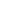 